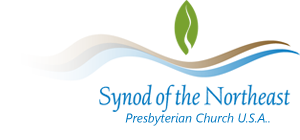 APPLICATION FOR COACHING SCHOLARSHIP(Five Professional Coaching Sessions by a member of the SNE Coaching Network)The International Coach Federation defines coaching as “partnering with clients in a thought provoking and creative process that inspires them to maximize their personal and professional potential.”The Synod of the Northeast has embraced a bold new vision.  We believe “God has a dream for our congregations and presbyteries – a way we may be called to serve in response to a particular need within the regional community of the northeast”  and we are inviting the congregations and presbyteries of the Synod to enter into a partnership with the Synod to discern and pursue God’s calling to be engaged in emerging and/or transformational ministries.   In endorsing the Coaching Network of the Synod of the Northeast, the Synod recognizes that coaching has proven to be one of the most powerful tools for development available today in both the business world and the church, helping both individuals in leadership roles as well as church leadership teams discover, embrace and work toward their God-given goals.The coaching relationship creates space and time for Holy Spirit to be heard and provides support for leaders of emerging and/or transformational ministries to live into their call. The coaching relationship is an incubator in which the client(s) can expand their mental and emotional capacity to work through both the technical and adaptive challenges that face all leaders today. Coaching is both reflective and results oriented. The purpose of these funds is to help PCUSA leaders (individual leaders and leadership teams) within the bounds of the Synod of the Northeast pay for coaching services.Scholarship Details:Awardees must be PC(USA) ministry leaders located within the bounds of the Synod of the Northeast.Criteria and Priority for scholarship award are: leaders of emerging ministriesleaders actively engaged in church transformationyoung ministry leaders racial/ethnic leaders small church leadersleaders working through transitions and/or adaptive challengesteams of ministry leaders (from Sessions, Presbyteries or other ongoing or emerging ministries) matching one or more of the preceding criteriaA commitment to participate in an evaluation process re: the experience of being coached.First priority to applications received by May 31, 2017The coach matched with you will be a member of the SNE Coaching Network.The check for funds approved will be sent directly to the coach who is being matched with you.  Monies will be released to the coach upon the receipt of a signed contract/covenant between the coach and the applicant(s).Applicant Information:                Applying for:	   individual coaching	         team coaching	   both team coaching and individual coaching for the team’s leader	Your Name (or Team Contact Person):	Address:	Phone:	Email:I am / we are a PC(USA) ministry leader (team) within the bounds of the Synod of the Northeast         												   yes           no	Name of ministry:	Address:	Contact Person:	Phone:		Email: Please check all that apply: Leader of emerging ministriesLeader actively engaged in church transformationYoung ministry leader Racial/ethnic leader Small church leaderLeader working through transitions and/or adaptive challengesTeam of ministry leadersPlease describe your ministry setting;  the opportunities and/or challenges facing the ministry;   the opportunities and/or challenges facing you as a ministry leader (team).What specific questions would you like to bring to and work through with coaching? Please email this application along with any additional pertinent information to:snecoachingnetwork@gmail.com